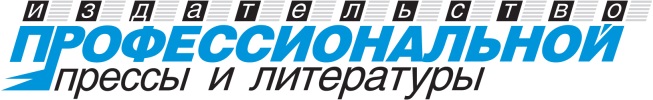 ЛИЦЕНЗИОННЫЙ ДОГОВОР № _____-Ко предоставлении права использования Произведения(простая (неисключительная) лицензия)г. Ростов-на-Дону                                                                                                                      «___» __________ 20__ г.Издательство профессиональной прессы и литературы «Профпресслит» (ИП Нефедов Д.В.) в лице Нефедова Дмитрия Владимировича (главного редактора), действующего на основании свидетельства (серия 50 от 6 июня 2008 г., ОГРНИП №308616715800023), именуемое в дальнейшем «Лицензиат», с одной стороны, и гражданин(ка) РФ _______________________________________, паспорт серия ______ № __________, выдан ___________________________________, ______ г., действующий(ая) от своего имени и в своих интересах, именуемый в дальнейшем «Лицензиар, Автор», с другой стороны, совместно именуемые Стороны, заключили настоящий лицензионный договор (далее – «Договор») о нижеследующем:1. ПРЕДМЕТ ДОГОВОРАЛицензиар предоставляет на безвозмездной основе Лицензиату право использования созданного им произведения, указанного в Приложении №1 к настоящему Договору (далее – «Произведение»), на условиях простой (неисключительной) лицензии и в пределах, установленных настоящим Договором.Лицензиар предоставляет Лицензиату право использования Произведения следующими способами:–	воспроизведение Произведения полностью или частично (опубликование, обнародование, дублирование, тиражирование или иное размножение Произведения, запись Произведения на электронный носитель, в том числе запись в память ЭВМ) без ограничения тиража экземпляров или количества воспроизведений. При этом каждый экземпляр Произведения должен содержать имя автора Произведения;–		право на распространение Произведения полностью или частично в любой форме и любым способом;–		право на перевод Произведения полностью или частично, в том числе в любую форму любыми средствами, электронными или механическими, с использованием любых систем хранения и выдачи информации;–		право на публичное использование Произведения полностью или частично и демонстрацию его в информационных, рекламных и прочих целях;–		право на доведение Произведения полностью или частично до всеобщего сведения;–		право на размещение электронных копий Произведения в базах данных, представленных в виде научных информационных ресурсов сети Интернет, в том числе на платформе eLIBRARY.RU в рамках действующего договора издательства с ООО «Научная электронная библиотека», а также на сайте Лицензиата https://profpresslit.ru и в иных электронных онлайн-системах без ограничения уровня доступа. В этом случае Лицензиат вправе самостоятельно определить уровень доступа к Произведению;–		право на извлечение метаданных (переработку) Произведения и использование их для наполнения баз данных в соответствии с условиями настоящего Договора, а также  право на изготовление репринтных копий Произведения для предоставления их в помещениях библиотеки Лицензиата, а также в целях архивного хранения.1.3. Лицензиар гарантирует, что является  обладателем исключительных прав на передаваемое Лицензиату Произведение в силу факта его создания его собственным творческим трудом, которое не является служебным произведением.1.4. Территория, на которой предоставляется право использования Произведения, – все страны мира без ограничений.1.6. Лицензиар предоставляет Лицензиату право использования Произведения на весь срок действия исключительных прав на Произведение.1.7. Дата подписания Договора обеими Сторонами является моментом передачи Лицензиату права использования Произведения на условиях и в пределах, установленных настоящим Договором.2. ПРАВА И ОБЯЗАННОСТИ СТОРОН2.1. Лицензиат имеет право передать на договорных условиях частично или полностью полученные по настоящему Договору права третьим лицам. Если указанная выше передача прав происходит безвозмездно, то вознаграждение Лицензиару не выплачивается, в иных случаях размер вознаграждения определяется соглашением Сторон.2.2. Лицензиат обязуется соблюдать предусмотренные действующим законодательством права Автора Произведения, а также принимать все возможные меры для предупреждения нарушения авторских прав третьими лицами.2.3. Лицензиат имеет право предоставлять третьим лицам право после расторжения договора с третьим лицом хранить архивные копии Произведения, предназначенные для сохранения доступа к ним  конечных пользователей, получивших такой доступ на договорной основе с третьим лицом до расторжения настоящего Договора, до момента полного выполнения договорных обязательств третьего лица перед конечными пользователями.2.4. Лицензиат имеет право использовать на безвозмездной основе метаданные Произведения (название, имя автора (правообладателя), аннотации, библиографические материалы и проч.) для включения в различные базы данных и составные произведения.2.5. Лицензиар сохраняет за собой право использовать самостоятельно или предоставлять перечисленные в п. 1.2. настоящего Договора права третьим лицам без уведомления об этом Лицензиата.ВОЗНАГРАЖДЕНИЕ3.1. Лицензиар предоставляет Лицензиату право использования Произведений, указанных в Приложении № 1 к настоящему Договору, без уплаты вознаграждения за их использование (безвозмездно).4.	ОТВЕТСТВЕННОСТЬ СТОРОН. ФОРС-МАЖОР4.1. За неисполнение или ненадлежащее исполнение обязательств, предусмотренных настоящим Договором, Стороны несут ответственность в соответствии с действующим законодательством Российской Федерации.4.2.	Лицензиат не несет ответственности за исключение Произведения Автора из базы данных eLIBRARY (РИНЦ – Российского индекса научного цитирования) после оказания услуги Заказчику по размещению Произведения в указанном ресурсе. Ретракция (отзыв Произведения, размещенного на сайте eLIBRARY.RU) возможна в случае: а) обнаруженного плагиата в Произведении; б) отсутствия разрешения от соавтора на издание Произведения. Окончательное решение об удалении Произведения принимает соответствующая служба eLIBRARY.RU.4.3. В случае предъявления претензий или исковых требований к Лицензиату о защите авторских прав со стороны третьих лиц (действительных авторов, иных правообладателей или их представителей), связанных с нарушением Лицензиаром исключительных прав на Произведения, указанные в Приложении №1 к настоящему Договору, Лицензиар обязуется самостоятельно и за свой счет урегулировать возникшие споры.4.4. Стороны освобождаются от ответственности за полное или частичное неисполнение обязательств по настоящему Договору, если это неисполнение обусловлено наступлением обстоятельств непреодолимой силы, таких как землетрясение, наводнение, пожар, военные действия и другие форс-мажорные обстоятельства, которые Сторона не могла предвидеть и предотвратить. Сторона, для которой создалась невозможность исполнения обязательств по настоящему Договору вследствие наступления обстоятельств непреодолимой силы, обязана информировать другую Сторону о наступлении этих обстоятельств в письменном виде с предоставлением подтверждающего документа, в срок не позднее 5 (пяти) дней с даты их наступления. В случае прекращения указанных обстоятельств Сторона в течение 5 (пяти) дней должна известить об этом другую Сторону в письменном виде и приступить к исполнению обязательств по настоящему Договору.4.5. Неизвещение или несвоевременное извещение другой Стороны, Стороной для которой создалась невозможность исполнения обязательств по настоящему Договору вследствие наступления обстоятельств непреодолимой силы, влечет за собой утрату права для этой Стороны ссылаться на данные обстоятельства.5.	ПОРЯДОК РАЗРЕШЕНИЯ СПОРОВ. РАСТОРЖЕНИЕ ДОГОВОРА5.1. Все споры и разногласия, возникающие между Сторонами в связи с исполнением настоящего Договора, разрешаются путем переговоров, в том числе в претензионном порядке.5.2. Претензия оформляется в письменной форме и направляется той Стороне по Договору, которой допущены нарушения его условий. Срок рассмотрения претензий составляет 10 (десять) рабочих дней с даты их получения.5.3. При неурегулировании Сторонами спора в досудебном порядке, спор передается на разрешение в судах общей юрисдикции, территориально расположенных в г. Ростове-на-Дону, в соответствии с действующим законодательством Российской Федерации.5.4. Настоящий Договор может быть расторгнут по соглашению Сторон.5.5. Лицензиат вправе отказаться от исполнения настоящего Договора в одностороннем порядке с обязательным предварительным уведомлением Лицензиара в письменной форме за 30 (тридцать) календарных дней до даты расторжения настоящего Договора в случае, если установлено несоответствие действительности заявления Лицензиара по п. 1.3 на дату заключения настоящего Договора. Действие договора прекращается на 30-й день с даты доставки Лицензиару уведомления.6. ЗАКЛЮЧИТЕЛЬНЫЕ ПОЛОЖЕНИЯ6.1. Все приложения к настоящему Договору являются его неотъемлемыми частями и действительны лишь в том случае, если они совершены в письменной форме и подписаны обеими Сторонами.6.2. Все изменения и дополнения к настоящему Договору оформляются дополнительными соглашениями Сторон в письменной форме, которые являются неотъемлемой частью настоящего Договора и подписываются обеими Сторонами.6.3. Во всем, что не предусмотрено настоящим Договором, Стороны руководствуются действующим законодательством Российской Федерации.6.4. Настоящий Договор вступает в силу с даты подписания его обеими Сторонами и действует весь срок действия исключительных прав на Произведение.6.5. Настоящий Договор подписан в 2 (двух) экземплярах, идентичных по содержанию и имеющих равную юридическую силу, по одному экземпляру для каждой из Сторон.7. Юридические адреса сторон, реквизитыПриложение № 1к лицензионному договоруо предоставлении праваиспользования Произведения№ ________ от «__»_______ 20__г.ПЕРЕЧЕНЬ ПРОИЗВЕДЕНИЙ,право на использование которых предоставляется по ДоговоруЮридические адреса сторон, реквизитыЛицензиат: Лицензиат: Лицензиар (автор Произведения):Лицензиар (автор Произведения):Издательство профессиональной прессы 
и литературы «Профпресслит» Издательство профессиональной прессы 
и литературы «Профпресслит» Гражданин(ка) Российской Федерации,________________________________________________________________________Паспорт РФ: серия ______ № __________,выдан: __________________________________________________________________Дата выдачи: ________________________,Адрес: ______________________________________________________________________E-mail: _____________________________Контактный тел.: ____________________Гражданин(ка) Российской Федерации,________________________________________________________________________Паспорт РФ: серия ______ № __________,выдан: __________________________________________________________________Дата выдачи: ________________________,Адрес: ______________________________________________________________________E-mail: _____________________________Контактный тел.: ____________________Директор издательства_____________________  / Д.В. Нефедов /М.П.Директор издательства_____________________  / Д.В. Нефедов /М.П._____________________  /                         /_____________________  /                         /№ п/пВид произведенияНазвание произведения(условное название)ISBNОбъем,стр.ГодизданияИздательство1Лицензиат: Лицензиар (автор Произведения):Издательство профессиональной прессы 
и литературы «Профпресслит» Гражданин(ка) Российской Федерации,________________________________________________________________________Паспорт РФ: серия ______ № __________,выдан: __________________________________________________________________Дата выдачи: ________________________,Адрес: ______________________________________________________________________E-mail: _____________________________Контактный тел.: ____________________Директор издательства_____________________  / Д.В. Нефедов /М.П._____________________  /                         /